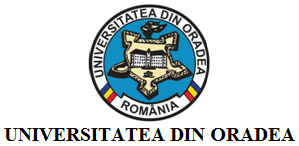 CONSILIUL PENTRU STUDIILE UNIVERSITARE DE DOCTORATSEAQ_PO_CSUD_F.04PROCEDURĂ OPERAȚIONALĂprivind recunoaşterea diplomei de doctor şi a titlului de doctor în ştiinţe sau  într-un domeniu profesional, obţinute în străinătateCod UO: SEAQ_P0_CSUD_021.LISTA RESPONSABILILOR CU ELABORAREA, VERIFICAREA ȘI APROBAREA EDIȚIEI/REVIZIEI2. EVIDENȚA EDIȚIILOR ȘI A REVIZIILORSEAQ_PO_CSUD_F.013. LISTA DE DIFUZARESCOPUL PROCEDURIIPrezenta procedură stabilește modalitatea prin care se efectuează recunoaşterea, de către IOSUD - UO, a diplomei de doctor şi a titlului de doctor în ştiinţe sau într-un domeniu profesional, obţinute în străinătate, în conformitate cu prevederile OMENCȘ nr. 5923/2016.Recunoaşterea de către IOSUD - UO, conform normelor legale, a diplomei de doctor şi a titlului de doctor în ştiinţe sau într-un domeniu professional, se realizează în baza prezentei procedurii şi se face în scopul înscrierii acestora la programele postuniversitare, obţinerii abilitării, ocupării unei funcţii didactice sau de cercetare în cadrul UO.DOMENIUL DE APLICAREPrevederile prezentei proceduri se aplică de către toate facultățile și școlile doctorale aflate în structura Universității din Oradea (UO) și respectiv,  cetăţenii români, cetăţenii din state membre ale Uniunii Europene, ale Spaţiului Economic European, din Confederaţia Elveţiană şi cetăţenii din state terţe care solicită recunoașterea de către IOSUD-UO a diplomei de doctor în ştiinţe sau într-un domeniu profesional.DOCUMENTE DE REFERINŢĂArt. 158 alin. (6), art. 162 alin. (1), art. 168-169 şi ale art. 216 alin. (2) lit. f) din Legea educaţiei naţionale nr. 1/2011, cu modificările şi completările ulterioare;Ordinului ministrului educaţiei, cercetării şi tineretului nr. 4.022/2008*) privind aprobarea Regulamentului de organizare şi funcţionare a Centrului Naţional de Recunoaştere şi Echivalare a Diplomelor şi a Metodologiei de recunoaştere şi echivalare a diplomelor, certificatelor şi titlurilor ştiinţifice, cu modificările şi completările ulterioare. (Ordinul ministrului educaţiei, cercetării şi tineretului nr. 4.022/2008 nu a fost publicat în Monitorul Oficial al României, Partea I.);Ordinului ministrului educaţiei naţionale şi cercetării ştiinţifice nr. 3.482/2016 privind aprobarea Regulamentului de organizare şi funcţionare al Consiliului Naţional de Atestare a Titlurilor, Diplomelor şi Certificatelor Universitare, cu modificările ulterioare;Ordinul Ministrului Educaţiei Naţionale şi Cercetării Știinţifice, nr. 5825/7 decembrie 2016,  privind aprobarea Listei universităţilor de prestigiu din alte state;Ordonanţa de urgenţă a Guvernului nr. 41/2016 privind stabilirea unor măsuri de simplificare la nivelul administraţiei publice centrale şi pentru modificarea şi completarea unor acte normative;HG nr. 44/2016 privind organizarea şi funcţionarea Ministerului Educaţiei Naţionale şi Cercetării Ştiinţifice, cu modificările şi completările ulterioare;Ordinul Ministrului Educaţiei Naţionale şi Cercetării Ştiinţifice nr. 5923/ 6 decembrie 2016DEFINIŢII ŞI ABREVIERI7.1. DefiniţiiFacultate – Unitate academică funcțională care elaborează şi gestionează programele de studii;Departamentul – Unitate academic funcțională care asigură producerea, transmiterea şi valorificarea cunoaşterii în unul sau mai multe domenii de specialitate;IOSUD – Instituţia, universitatea sau Academia Română, care organizează programe de doctorat;Program de studii universitare de doctorat – totalitatea activităţilor în care este implicat studentul doctorand;Școală Doctorală – o structură organizatorică şi administrative constituită în cadrul IOSUD şi care oferă sprijinul necesar pentru desfăşurarea studiilor de doctorat într-o tematică disciplinară ori interdisciplinară;Conducător de doctorat – cadrul didactic sau cercetătorul, cu experienţă în domeniul cercetării ştiinţifice, care coordonează activitatea studentului doctorand în urma dobândirii acestui drept în conformitate cu prevederile LEN nr.1/2011;Teză de doctorat – lucrarea ştiinţifică original elaborată de către un student doctorand, în cadrul studiilor universitare de doctorat, condiţie legală pentru obţinerea titlului de doctor;   Procedură - Ansamblu de reguli de organizare a unei instituții/structuri academice, executive şi administrative, folosite în vederea atingerii unui anumit rezultat. Mod specificat de efectuare a unui proces sau a unei activităţi.Ediție a unei proceduri formalizate – Forma inițială sau actualizată, după caz, a unei proceduri formalizate, aprobată și difuzată.Revizia în cadrul unei ediții – Acțiunile de modificare, adăugare, suprimare sau altele asemenea, după caz, a uneia sau a mai multor componente ale unei ediții a procedurii formalizate, acțiuni care au fost aprobate și difuzate.Procedură operațională - procedură care descrie un proces sau o activitate care se desfăşoară la nivelul unuia sau a mai multor structuri academice, executive sau administrative ale Universităţii din Oradea.7.2. AbrevieriUO – Universitatea din Oradea;SUO – Senatul Universității din Oradea;HS – Hotărâre a Senatului Universității din Oradea;CA – Consiliul de Administrație;SEAQ – Sistem de Evaluare şi Asigurare a Calităţii;DAC – Departamentul pentru Asigurarea Calităţii;IOSUD_UO – Instituția organizatoare de studii universitare de doctorat – Universitatea din Oradea;CSUD – Consiliul Studiilor Universitare de Doctorat;Ș.D. – Școală Doctorală;CŞD – Consiliul Şcolii Doctorale;OMENCȘ – Ordinul Ministrului Educației Naționale și a Cercetării Științifice;E - Elaborare;V – Verificare;A – Aprobare;Ap – AplicareCM - Comisia de monitorizare, coordonare şi îndrumare metodologică a dezvoltării sistemului de control managerial al Secretariatului General al Guvern, înfiinţată prin Ordinul secretarului general al Guvernului nr. 867/2005;F – Formular;DESCRIEREA PROCEDURII8.1. Etapele necesare realizării procedurii operaționale sunt:8.1.1. InițiereaPrezenta Procedură se iniţiază de către directorul CSUD în vederea aplicării prevederilor OMENCȘ nr. 5923/06.12.2016 cu scopul eficientizării activităților desfășurate în cadrul IOSUD-UO şi a standardizării acestora 8.1.2. ElaborarePrezenta procedură stabilește modul de aplicare, la nivelul UO, a prevederilor OMENCȘ nr. 5923/06.12.2016, structurile şi persoanele implicate. Prezenta procedură respectă principiile legalităţii, autonomiei universitare, transparenţei, responsabilităţii, a normelor etice şi deontologice în vigoare.8.1.2.1. Modul de redactare: se respectă prevederile art.8.1.2.1. din Procedura SEAQ_PS_DAC_01.	8.2. Structura şi conţinutul procedurii operaționale	8.2.1. Generalități.Prevederile prezentei proceduri se aplică cetăţenilor români, cetăţenilor din state membre ale Uniunii Europene, ale Spaţiului Economic European, din Confederaţia Elveţiană şi cetăţenilor din state terţe, care solicită recunoaşterea diplomei de doctor şi a titlului de doctor în ştiinţe de către IOSUD-UO.Exercitarea drepturilor conferite de titlului de doctor în ştiinţe şi ocuparea unei funcţii didactice în sistemul românesc de învăţământ superior se realizează conform normelor legale în vigoare.8.2.2. Etapele procesului de recunoaștere a diplomei de doctor şi a titlului de doctor în ştiinţe sau într-un domeniu profesional:8.2.2.1. Eligibilitate: 		IOSUD-UO, ca instituţie de învăţământ superior acreditată, recunoaşte diploma de doctor şi titlul de doctor în ştiinţe sau într-un domeniu profesional, obţinute la:Instituții acreditate de învățământ superior sau de cercetare-dezvoltare dintr-un stat membru al Uniunii Europene, al Spaţiului Economic European şi din Confederaţia Elveţiană;Instituţii acreditate de învăţământ superior sau de cercetare-dezvoltare incluse în Lista universităţilor de prestigiu din alte state, aprobată prin ordin al ministrului educaţiei naţionale, actualizată periodic;Instituţii acreditate de învăţământ superior sau de cercetare-dezvoltare care fac obiectul unei convenţii naţionale de recunoaştere reciprocă, încheiate la nivel interguvernamental sau interuniversitar;Centrul Naţional de Recunoaştere şi Echivalare a Diplomelor, denumit în continuare C.N.R.E.D., recunoaşte diploma de doctor şi titlul de doctor în ştiinţe sau într-un domeniu profesional, obţinute la instituţii acreditate de învăţământ superior sau de cercetare-dezvoltare din străinătate, altele decât cele prevăzute la Art.5.la aliniatul 1.C.N.R.E.D. poate solicita, în cazuri justificate, evaluarea dosarului de recunoaştere de către Consiliul Naţional de Atestare a Titlurilor, Diplomelor şi Certificatelor Universitare, denumit în continuare C.N.A.T.D.C.U.8.2.2.2.Conţinutul dosarului:8.2.2.2.1. La nivelul Universităţii din Oradea: Dosarul pentru recunoaşterea diplomei de doctor obţinute în străinătate de către instituţiile acreditate de învăţământ superior sau unităţile şi instituţiile de drept public şi de drept privat cuprinse, conform normelor legale în sistemul naţional de cercetare-dezvoltare, va conține următoarele documente:Cerere de recunoaştere redactată conform modelului ((SEAQ_PO_CSUD_02_A.01)), în care se vor menţiona obligatoriu toate datele de contact (corespondenţă) ale solicitantului, în vederea comunicării pe parcursul procesului de recunoaştere, solicitantul asumându-şi corectitudinea datelor declarate. Act de identitate - copie - şi dovada schimbării numelui - copie şi traducere legalizată (dacă este cazul); Diploma de doctor - Diplomele care nu sunt emise în limba română vor fi prezentate şi în traducere legalizată; Curriculum vitae al solicitantului în limba română sau engleză care să includă detalii privind activitatea anterioară de conducere de doctorat (după caz);Lista de lucrări a solicitantului în limba română sau engleză;Rezumatul tezei de doctorat sau link către adresa site-ului unde este postat(ă) rezumatul/teza, într-o limbă de circulaţie internaţională (linkul va fi menţionat în cererea de recunoaştere a diplomei de doctor).Universitatea din Oradea, în calitate de instituție organizatoare de studii universitare de doctorat poate solicita și alte documente sau informații, în funcție de criteriile stabilite de școlile doctorale. 8.2.2.2.2. La nivelul C.N.R.E.D: Dosarul pentru recunoaşterea de către C.N.R.E.D. a diplomei de doctor obţinute în străinătate include:Cerere de recunoaştere;Actul de identitate - copie şi dovada schimbării numelui - copie şi traducere legalizată (dacă este cazul);Diploma de doctor - copie (pentru limbile română, engleză, franceză, spaniolă, italiană) sau copie şi traducere legalizată (pentru celelalte limbi străine);Dovada achitării taxei de evaluare, în valoare de 50 lei;Alte documente, dacă este cazul.8.2.2.2.3. Actele de studii supuse recunoaşterii sunt autentificate cu apostila de la Haga pentru statele care sunt părţi ale Convenţiei privind apostila de la Haga, iar pentru celelalte state actele de studii sunt supralegalizate sau însoţite de adeverinţa de autenticitate emisă de către autorităţile competente din ţara de provenienţă. Scutirea de apostilare sau supralegalizare este permisă în temeiul legii, al unui tratat internaţional la care România este parte sau pe bază de reciprocitate.8.2.2.2.4. În situaţia în care instituţiile acreditate de învăţământ superior sau unităţile şi instituţiile de drept public privat cuprinse, conform normelor legale, în sistemul naţional de cercetare-dezvoltare sesizează existenţa oricăror suspiciuni privind autenticitatea actelor de studii, acestea sesizează organele abilitate.8.2.2.3.Derularea  procesului de recunoaştere  la nivelul Universităţii din Oradea: 	8.2.2.3.1. Solicitantul înregistrează cererea (SEAQ_PO_CSUD_02_A.01) pentru recunoaşterea diplomei de doctor la Registratura UO, după care, depune dosarul întocmit conform prevederilor pct. 8.2.2.2. I.a-f, la Secretariatul CSUD.			8.2.2.3.2. Termenul de verificare a eligibilităţii solicitantului şi a conţinutului a dosarului de recunoaştere a diplomei de doctor şi a titlului de doctor în ştiinţe, obţinut în instituţii de învăţământ universitar acreditate din străinătate, de către secretariatul CSUD, este de 3 de zile lucrătoare de la data înregistrării.			8.2.2.3.3. Structura care evaluează dosarul de recunoaştere a diplomei de doctor şi a titlului de doctor în ştiinţe şi pronunţă soluţia cu privire la solicitarea de recunoaştere este Consiliul Şcolii Doctorale la care este arondat domeniul de doctorat al solicitantului. Acesta elaborează Raportul privind acceptarea/neacceptarea solicitării. 			8.2.2.3.4. Termenul de evaluare și elaborare a Raportului de acceptare sau neacceptare a solicitării de către Consiliul Şcolii Doctorale, la care este arondat domeniul de doctorat al solicitantului, este de 10 de zile lucrătoare. 			8.2.2.3.5. Raportul de acceptare sau neacceptare a solicitării este avizat de către CSUD, în termen de 5 zile lucrătoare de la primirea Raportului de la Școala Doctorală.			8.2.2.3.5. IOSUD – UO, în calitate de instituţie de drept public, conform normelor legale, în sistemul naţional de cercetare-dezvoltare, după evaluarea dosarului, de către Consiliul Şcolii Doctorale, la care este arondat domeniul de studii universitare de doctorat al solicitantului, pronunţă soluţia finală cu privire la recunoaşterea/nerecunoașterea diplomei de doctor şi a titlului de doctor în ştiinţe.			8.2.2.3.6. Decizia de recunoaştere sau nerecunoaştere se emite, în urma pronunțării soluției finale, de către Rectorul Universității din Oradea. 8.2.2.3.7. Decizia de recunoaştere a diplomei de doctor şi a titlului de doctor în științe se eliberează titularului, unei persoane împuternicite notarial sau, la cererea scrisă a solicitantului, se transmite prin servicii poştale.8.2.2.3.8. Contestațiile la nerecunoaşterea a diplomei de doctor şi a titlului de doctor în științe, de către IOSUD - Universitatea din Oradea, se vor depune în termen de 15 zile calendaristice de la primirea deciziei. Comisia pentru analiza contestaţiilor va fi propusă de către directorul CSUD şi va fi formată din 3 specialişti din domeniul solicitantului.8.2.2.3.9. Răspunsul la eventuala contestație privind  nerecunoaşterea  diplomei de doctor şi a titlului de doctor în științe, de către IOSUD -  Universitatea din Oradea, se va comunica, în termen de 5 zile, de către conducerea IOSUD – UO.8.2.2.3.10. Nesoluţionarea cererii nu poate fi imputată universităţii în cazul în care solicitantul nu urmăreşte corespondenţa primită sau nu dă curs în termen solicitărilor privind dosarul de recunoaştere.8.2.2.3.11. În derularea procesului de recunoaştere a a diplomei de doctor şi a titlului de doctor în științe, IOSUD-UO,  poate consulta CNRED şi respectiv CNATDCU.8.2.2.3.12. IOSUD-UO, conform normelor legale, în sistemul naţional de cercetare-dezvoltare colaborează permanent cu C.N.R.E.D. în vederea recunoaşterii diplomelor de doctor şi a titlului de doctor în științe şi transmit semestrial către C.N.R.E.D. o situaţie centralizată a solicitărilor de recunoaştere.8.2.2.4. Prevederi privind recunoaşterea diplomelor de către C.N.R.E.D.8.2.2.4.1. (1)  Durata de soluţionare de către C.N.R.E.D. a dosarelor este de 30 de zile lucrătoare de la data înregistrării la M.E.N.C.S. a dosarului complet. Dosarul se poate depune la registratura M.E.N.C.S., la instituţia de învăţământ superior sau se transmite prin poştă.(2)  În cazul în care C.N.R.E.D. constată că dosarul nu cuprinde documentele prevăzute la Art.12 , înştiinţează solicitantul sau instituţia de învăţământ superior. Dosarul trebuie completat în termen de un (1) an de la data primirii înştiinţării, în caz contrar, C.N.R.E.D. clasează dosarul, urmând ca reluarea procedurii să se facă în baza depunerii unui nou dosar.(3) Termenul de soluţionare prevăzut la alin. (1) se poate prelungi în cazuri justificate, solicitantul sau instituţia de învăţământ superior fiind informată în scris, prin curier poştal sau poştă electronică.(4) Atestatul de recunoaştere a diplomei de doctor se eliberează titularului, unei persoane împuternicite sau, la cererea scrisă a solicitantului, se transmite prin servicii poştale, cu excepţia atestatelor de recunoaştere emise anterior intrării în vigoare a prezentei metodologii.8.2.2.4.2. Decizia C.N.R.E.D. poate fi contestată o singură dată, în termen de 30 de zile de la comunicare, printr-o cerere motivată care se depune la registratura M.E.N.C.S. sau se transmite prin poştă.Contestaţiile sunt evaluate de către C.N.R.E.D. sau, de la caz la caz, de către comisiile de specialitate ale C.N.A.T.D.C.U. la data întrunirii acestora.8.2.2.4.3. Prezenta metodologie nu se aplică deciziilor de recunoaştere sau nerecunoaştere pronunţate de C.N.R.E.D., respectiv de C.N.A.T.D.C.U. până la data intrării în vigoare a acesteia. Dosarele aflate la momentul intrării în vigoare a OMECŞ nr. 5923/2016 în procedura de evaluare de către C.N.R.E.D., respectiv C.N.A.T.D.C.U. sunt analizate conform legislaţiei în vigoare la data depunerii acestora.În cazul unui program de studii organizat în comun de instituţii de învăţământ superior acreditate din România şi din străinătate, finalizat cu eliberarea unei diplome de către fiecare instituţie, actul de studii eliberat de instituţia din străinătate nu se supune procedurii de recunoaştere, diploma eliberată de instituţia de învăţământ superior din România conferind toate drepturile.8.2.2.3.5. În cazul pierderii, distrugerii sau deteriorării atestatului de recunoaştere, C.N.R.E.D. eliberează, la cerere, un duplicat al acestuia. Pentru eliberarea duplicatului, titularul adresează, în scris, o cerere însoţită de următoarele documente: copia actului de studii care a fost recunoscut; copia actului de identitate, dovada plăţii taxei în valoare de 50 lei; declaraţie notarială cu privire la încadrarea în una dintre situaţiile menţionate în prezenta procedură.  8.2.3. Efecte juridice8.2.3.1. Recunoaşterea diplomei de doctor şi a titlului de doctor în ştiinţe sau într-un domeniu profesional de către IOSUD - UO, conform normelor legale, în sistemul naţional de cercetare-dezvoltare, conform propriilor proceduri, este valabilă şi produce efecte juridice la nivelul Universității din Oradea.8.2.3.2. Recunoaşterea diplomei de doctor şi a titlului de doctor în ştiinţe sau într-un domeniu profesional de către C.N.R.E.D. este valabilă şi produce efecte juridice pe întreg teritoriul României.8.3. Avizare Etapele avizării:După elaborarea procedurii, Directorul CSUD transmite PO secretarului Comisiei de monitorizare,  care o înregistrează în Registrul procedurilor;Secretarul Comisiei de monitorizare verifică dacă PO elaborată respectă prevederile SEAQ_PS_DAC_02. Dacă nu sunt respectate prevederile SEAQ_PS_DAC_02, secretarul Comisiei de monitorizare transmite observaţiile sale CSUD, în termen de maxim 5 zile lucrătoare;După efectuarea  eventualelor propuneri de modificări corespunzătoare, Directorul CSUD retransmite secretarului Comisiei de monitorizare PO modificată, în termen de maxim 3 zile lucrătoare de la primirea observaţiilor.Directorul CSUD transmite PO, împreună cu Formularul de analiză procedură (conform SEAQ_PS_DAC_F.02), Consiliilor Şcolilor Doctorale pentru obţinerea avizului acestora. Fiecare Director de  Şcoală Doctorală are la dispoziţie 5 zile lucrătoare pentru avizarea PO. Dacă se depăşeşte acest termen şi Directorul de  Şcoală Doctorală nu a avizat procedura, se consideră că acesta nu are observaţii. După obţinerea avizului Consiliilor Şcolilor Doctorale se trece la avizarea procedurii în CSUD.După avizarea în CSUD procedura va fi transmisă secretariatului Comisiei de monitorizare, care o va înregistra în Registrul procedurilor şi o va prezenta preşedintelui Comisiei de monitorizare pentru avizare. Directorul CSUD transmite Rectorului UO PO avizată, pe baza Hotărârii C-SCMI, spre aprobare şi spre avizare în CA.8.4. Aprobare Procedura cu toate avizele obţinute va fi aprobată și de SUO prin HS.8.5. Difuzarea proceduriiDupă aprobare, originalul PO se păstrează la Secretariatul CSUD şi se difuzează conform Listei de difuzare a procedurii (conform SEAQ_PS_DAC_F.01) întocmită de către Directorul CSUD. O copie a PO se înaintează și secretarului Comisiei de monitorizare. Când se distribuie copii ale PO, secretarul CSUD va completa pagina de gardă a PO cu numărul exemplarului distribuit. Acest număr trebuie să corespundă cu numărul de ordine din Lista de difuzare a procedurii.8.6. Revizia procedurii8.6.1. Revizia PO se iniţiază la propunerea persoanelor din cadrul structurilor care se desfăşoară conform art. 8.6. din Procedura SEAQ_PS_DAC_01, completându-se corespunzător Formularul de evidenţă modificări (SEAQ_PS_DAC_F.01).8.6.2. Atunci când o persoană din cadrul compartimentelor, care aplică sau sunt interesate de PO constată că aceasta necesită îmbunătăţiri, sau când se constată că au avut loc modificări ale riscurilor specifice sau ale cadrului normativ, ce pot afecta activitatea compartimentului respectiv, se solicită revizia PO. În acest scop, persoana respectivă înaintează Directorului CSUD o solicitare de revizie.8.6.3. Revizia PO urmează aceeaşi succesiune ca la realizarea unei proceduri din punct de vedere al elaborării, avizării, aprobării şi difuzării. 8.6.4. Se completează corespunzător Formularul  de evidenţă modificări (conform SEAQ_PS_DAC_F.03) de către Secretarul CSUD.8.6.5. Pagina de gardă se schimbă cu numărul reviziei/ediţiei, impunând avizarea şi aprobarea noii revizii de către persoanele responsabile în acest sens.8.6.6. Procedura revizuită se distribuie utilizatorilor de către secretarul CSUD, în conformitate cu Lista de difuzare a procedurii (SEAQ_PS_DAC_F.01). De asemenea, în momentul distribuirii procedurii revizuite/modificate se retrage varianta veche a procedurii, completându-se corespunzător lista de difuzare a procedurii8.6.7. Secretarul CSUD amendează toate documentele care sunt afectate de modificările procedurii formalizate8.6.8. Fiecare deţinător al procedurii PS are obligaţia de a înlocui vechea procedură cu cea modificată.8.7. Arhivarea proceduriiOriginalul PO se păstrează la Secretariatul CSUD, iar originalele variantelor retrase/revizuite se clasează şi se păstrează timp de 5 ani de către secretarul CSUD într-un spaţiu special amenajat. După această perioadă sunt transmise la arhiva UO cu respectarea reglementărilor specifice arhivăriiRESPONSABILITĂȚI	9.1. Rectorul UO:Aprobă prezenta procedură operaţională şi o supune avizului CA;Emite Decizia cu privire la recunoaşterea diplomei de doctor şi a titlului de doctor în ştiinţe sau într-un domeniu profesional al solicitantului.9.2. Directorul CSUD:Avizează dosarele aferente cererii de recunoaştere a diplomei de doctor şi a titlului de doctor în ştiinţe după verificarea efectuată de către secretarul CSUD şi propune transmiterea acestuia către Consiliul Şcolii Doctorale la care este arondat domeniul de doctorat al solicitantului;Convoacă şi coordonează şedinţele CSUD referitor la avizarea Raportului de recunoaştere/nerecunoaştere a calităţii de conducător de doctorat sau a  abilitării solicitantului, avizat în prealabil de Consiliul Şcolii Doctorale la care este arondat domeniul de doctorat al solicitantului;Transmite Raportul de recunoaştere/nerecunoaştere a calităţii de conducător de doctorat sau a  abilitării solicitantului, avizat de către CŞD şi CSUD, către Conducerea IOSUD_UO în vederea pronunţării soluţiei finale cu privire la recunoaşterea/nerecunoașterea diplomei de doctor şi a titlului de doctor în ştiinţe;Numeşte membrii Comisiei pentru analiza eventualelor contestaţii;Prioritizează obiectivele specifice, activităţile şi riscurile din cadrul IOSUD_UO;Stabileşte Lista procedurilor operaţionale necesare a fi elaborate în cadrul IOSUD_UO;Semnează la elaborat PO o transmite secretarului C-SCMI spre înregistrare şi președintelui C-SCMI spre avizare;Iniţiază sau, după caz, analizează oportunitatea propunerilor de revizie a PO;Stabileşte structurile care trebuie să avizeze PO;Este responsabil pentru implementarea şi menţinerea PO;Verifică operaţionalizarea PO la nivelul structurilor pe care le coordonează;9.3. Directorul Şcolii Doctorale:Preia dosarul de recunoaştere a diplomei de doctor şi a titlului de doctor în ştiinţe al solicitantului de la secretarul CSUD;Numeşte membrii Comisiei de analiză privind recunoaşterea diplomei de doctor şi a titlului de doctor în ştiinţe a solicitantului;Convoacă şi coordonează şedinţele CŞD referitor la avizarea Raportului de recunoaştere/nerecunoaştere a diplomei de doctor şi a titlului de doctor în ştiinţe a solicitantului, întocmit de comisia de analiză;Transmite Raportul de recunoaştere/nerecunoaştere a diplomei de doctor şi a titlului de doctor în ştiinţe a solicitantului, Directorului CSUD spre a-l supune avizării CSUD;Iniţiază sau, după caz, analizează oportunitatea propunerilor de revizie a PO;Este responsabil pentru implementarea PO la nivelul ŞD pe care o coordonează;9.4. Membrii Comisiei de analiză privind recunoaşterea/nerecunoaşterea calităţii de conducător de doctorat sau a abilitării:Analizează individual dosarul de recunoaştere şi propune recunoaşterea/nerecunoaşterea diplomei de doctor şi a titlului de doctor în ştiinţe a solicitantului;Elaborează, în comun, Raportul de recunoaştere/nerecunoaştere a diplomei de doctor şi a titlului de doctor în ştiinţe a solicitantului;Transmit Raportul de recunoaştere/nerecunoaştere a diplomei de doctor şi a titlului de doctor în ştiinţe a solicitantului către Directorul ŞD spre a fi supus avizării CŞD;Respectă şi aplică prevederile prezentei proceduri.9.5. Secretarul CSUD:Primeşte dosarul de recunoaştere a diplomei de doctor şi a titlului de doctor în ştiinţe de la  solicitant, după ce acesta a fost înregistrat la Registratura UO;Verifică, în termen de 3 zile de la înregistrare, conţinutul dosarului de recunoaştere a diplomei de doctor şi a titlului de doctor în ştiinţe, respectiv îndeplinirea condiţiilor de eligibilitate;  Transmite dosarul avizat de către Directorul CSUD către Directorul ŞD, respective membrii Comisiei de analiză;Urmăreşte parcursul procesului de recunoaştere a diplomei de doctor şi a titlului de doctor în ştiinţe până la finalizarea acestuia;Gestionează, transmite şi arhivează toate documentele referitoare la solicitările privind recunoaşterea diplomei de doctor şi a titlului de doctor în ştiinţe;Elaborează o situaţie centralizată a solicitărilor de recunoaştere şi o transmite semestrial către C.N.R.E.D.Elaborează/tehnoredactează PO conform solicitării Directorului CSUD;Transmite Formularul de analiză procedură (SEAQ_PS_DAC_02) la persoanele menţionate de către Directorul CSUD;Urmăreşte obţinerea avizelor, în termenul stabilit, informând Directorul CSUD despre eventualele întârzieri;Completează Lista de difuzare a procedurii (SEAQ_PS_DAC_F.01) şi distribuie copii ale PO tuturor celor implicaţi;Păstrează originalele PO emise în cadrul IOSUD-UO;Retrage din circulaţie vechile variante ale PO şi le transmite spre arhivare.9.6. Secretarul Comisiei de monitorizare:Verifică modul de respectare a prevederilor SEAQ_PS_DAC_02 la realizarea PO și formulează observaţii dacă este cazul; Primeşte şi înregistrează în Registrul procedurilor, PO cu avizele favorabile ale conducătorilor compartimentelor responsabile;Înaintează spre avizare președintelui Comisiei de monitorizare PO elaborate;Păstrează copiile PO;9.7. Preşedintele Comisiei de monitorizare:  Avizează PO elaborate/revizuite;Conciliază aspecte neclare în relaţia realizator – avizator şi ia decizia finală în cazul lipsei consensului dintre realizator – avizatori.Responsabilități şi răspunderi în derularea activitățilorANEXE, ÎNREGISTRĂRI, ARHIVĂRIFORMULARELista de difuzare – SEAQ_PO_DAC_F.01;Formular de analiză procedură – SEAQ_PO_DAC_F.02;Formular evidență modificări - SEAQ_PO_DAC_F.03;Pagina de gardă - SEAQ_PO_CSUD_F.04;CUPRINSSEAQ_PO_CSUD_02_A.01CERERECătre		Conducerea  IOSUD  - Universitatea din OradeaDate personale:Numele şi prenumele: . . . . . . . . . . Telefon . . . . . . . . . . E-mail: . . . . . . . . . . Solicit recunoaşterea diplomei de doctor şi a titlului de doctor în ştiinţe,  în domeniul de studii universitare de doctorat . . . . . . . . . . (a se menţiona unul dintre domeniile de studii universitare de doctorat prevăzute de legislaţia în vigoare în România și în care Universitatea din Oradea este acreditată) Declar pe propria răspundere că documentele incluse în dosar corespund realităţii. Data ………………………………………………..……
Semnătura solicitantului ……………………..SEAQ_PO_CSUD_02_A.02DIAGRAMA FLUX PENTRU REALIZAREA PODescrierea procesului:Art. 158 alin. (6), art. 162 alin. (1), art. 168-169 şi ale art. 216 alin. (2) lit. f) din Legea educaţiei naţionale nr. 1/2011, cu modificările şi completările ulterioare Ordinului ministrului educaţiei, cercetării şi tineretului nr. 4.022/2008*) privind aprobarea Regulamentului de organizare şi funcţionare a Centrului Naţional de Recunoaştere şi Echivalare a Diplomelor şi a Metodologiei de recunoaştere şi echivalare a diplomelor, certificatelor şi titlurilor ştiinţifice, cu modificările şi completările ulterioare;Ordinului ministrului educaţiei naţionale şi cercetării ştiinţifice nr. 3.482/2016 privind aprobarea Regulamentului de organizare şi funcţionare al Consiliului Naţional de Atestare a Titlurilor, Diplomelor şi Certificatelor Universitare, cu modificările ulterioare;Ordinul Ministrului Educaţiei Nationale şi Cercetării Știintifice, nr. 5825/7 decembrie 2016,  privind aprobarea Listei universităţilor de prestigiu din alte state;Ordonanţa de urgenţă a Guvernului nr. 41/2016 privind stabilirea unor măsuri de simplificare la nivelul administraţiei publice centrale şi pentru modificarea şi completarea unor acte normative;HG nr. 44/2016 privind organizarea şi funcţionarea Ministerului Educaţiei Naţionale şi Cercetării Ştiinţifice, cu modificările şi completările ulterioare;Ordinul Ministrului Educaţiei Naţionale şi Cercetării Ştiinţifice nr. 5923/ 6 decembrie 2016        NU  	NU	DA                                   DA                                           NU                                                   DASEAQ_PO_CSUD_02_F.02FORMULAR ANALIZĂ PROCEDURĂSERAQ_PO_CSUD_02_F.03FORMULAR EVIDENŢĂ MODIFICĂRIRECTORProf.univ.dr. Constantin BUNGĂUHS nr.19/ 27.03.2017Nr. crt.Elemente privind responsabilii/ operațiuneaNumele și prenumeleFuncțiaDataSemnătura0123451ElaboratRadu-Cătălin ȚARCĂDirector CSUD01.03.20172VerificatNagy ŞtefanPreşedinte C-SCMI14.03.20173AvizatBungău ConstantinRector23.03.20174AprobatCurilă SorinPreşedinte SUO27.03.2017Nr. crt.Ediția /Revizia în cadrul edițieiComponenta revizuităScopul elaborării / Modalitatea revizieiData Ediției/Data Reviziei012341Ediția IIntegralOMENCȘ nr. 5923/2016 ….Nr.crt.Scopul difuzării*Structură/Facultate/DepartamentDifuzareDifuzareDifuzareNr.crt.Scopul difuzării*Structură/Facultate/DepartamentNume și prenumeDataSemnătura1Aplicare/InformareProrector Management AcademicRoşca Marcel2Aplicare/InformareProrector Managementul cercetării și relații internaționaleMacocian Eugen3Aplicare/InformareProrector Managementul resurselor materiale şi patrimoniuPrada Marcela4Aplicare/InformareProrector Servicii studenţeşti şi vizibilitateBurtă Ligia5Aplicare/InformareDirector CSUDŢarcă Radu-Cătălin6InformareFacultatea de ArteAndor Corina 7InformareFacultatea de Construcții, Cadastru și ArhitecturăGomboş Dan8InformareFacultatea de DreptMirişan Valentin9Aplicare/InformareFacultatea de Geografie, Turism și SportIlieş Alexandru10Aplicare/InformareFacultatea de Inginerie Electrică și Tehnologia InformațieiGordan Micea11Aplicare/InformareFacultatea de Inginerie Energetică și Management industrialBendea Gabriel12Aplicare/InformareFacultatea de Inginerie Managerială și TehnologicăPele Alexandru13Aplicare/InformareFacultatea de Istorie, Relații Internaționale, Stiințe Politice și Stiințele ComunicăriiHorga Ioan14Aplicare/InformareFacultatea de LitereMateoc Teodor15Aplicare/InformareFacultatea de Medicină și FarmacieMaghiar Adrian16InformareFacultatea de Protecția MediuluiChereji Ioan17InformareFacultatea de ȘtiințeFilip Sanda18Aplicare/InformareFacultatea de Științe EconomiceBădulescu Alina19Aplicare/InformareFacultatea de Științe Socio-UmaneBarth Karla20InformareFacultatea de Teologie Ortodoxă “Episcop Dr. Vasile Coman”Megheşan Dumitru21InformareDirecția General AdministrativăNicula Adrian22Aplicare/InformareDirecția EconomicăGherlea Crina23Aplicare/InformareBiroul JuridicIndrieş Romulus24InformareServiciul Management Integrat ITPopescu Daniela25Aplicare/InformareBiroul Audit Public InternDanciu Lucia26InformareBiroul PSI-PMBagdi Carmen27Aplicare/InformareBiroul de ComunicareMucea AdelaAplicare/InformareSecretar Şef UOSava Monica29Aplicare/InformareCentrul de Consiliere si Servicii privind CarieraBorza Adriana30InformareBibliotecaUjoc Florica31Aplicare/InformareDepartamentul pentru Pregătirea Personalului DidacticOrțan Florica32Aplicare/InformareCentru de Educaţie Continuă şi Dezvoltare a Resurselor UmaneCurilă Mircea33Aplicare/InformareBirou Programe și Proiecte CDI Bococi Dana34InformareDACNagy StefanInformareServiciul Relaţii InternaţionaleBuran Carmen36EvidențăC-SCMIPopa Otilia37EvidențăCSUDBirta Felicia38ArhivareCSUDBirta FeliciaNr.crt.Structura (postul)/acțiunea (operațiunea)IIIIIIIVVVIAltele0123456781Director CSUDE2Vice-preşedinţi C-SCMIV3Preşedinte C-SCMIAv4CŞDAv5CSUDAv6Rector/CAAv7Preşedinte SUOAp8Secretar CSUDDifuzare9Secretar CSUDArhivareNr.crt.Denumirea anexeiElaboratorAprobăNumăr exemplareDifuzareArhivareArhivareAlte elementeNr.crt.Denumirea anexeiElaboratorAprobăNumăr exemplareDifuzareLocPerioadăAlte elemente0123456781Formular tip_Cerere recunoaştereD_CSUD cf.OMSUODupă cazSolicitanţiCSUDDupă caz2Diagrama flux a procedurii operaţionale privind recunoaşterea automata de către UO a diplomei de doctor şi a titlului de doctor în ştiinţeD_CSUDSUODupă cazScoli DoctoraleCSUDDupă cazNumărul componentei în cadrul proceduriiDenumirea componentei din cadrul proceduriiPaginaPagina de gardă11Lista responsabililor cu elaborarea, verificarea și aprobarea ediției/reviziei22Evidența edițiilor și a reviziilor33Lista de difuzare44Scopul procedurii65Domeniul de aplicare66Documente de referință67Definiții și abrevieri78Descrierea procedurii88.1.Etapele necesare realizării procedurii88.2.Structura şi conţinutul procedurii88.3.Avizarea procedurii128.4.Aprobarea procedurii138.5.Difuzarea procedurii138.6.Revizia procedurii138.7.Arhivarea procedurii149Responsabilităţi1410Anexe, Înregistrări, Arhivări1711Formulare1712Cuprins18SEAQ_PO_CSUD_02_A.01Cerere recunoaştere diplomă de doctor şi a titlului de doctor în ştiinţe19SEAQ_PO_CSUD_02_A.02Diagrama flux de elaborare a procedurilor20SEAQ_PO_CSUD_02_F.02Formular de analiză procedură 23SEAQ_PO_CSUD_F.03Formular evidență modificări 25Nr.crt.StructurăConducător StructurăNume și prenumeÎnlocuitor de drept sau delegatAviz favorabilAviz favorabilAviz nefavorabilSemnăturaDataNr.crt.StructurăConducător StructurăNume și prenumeÎnlocuitor de drept sau delegatSemnăturaDataObservațiiSemnăturaData1Şcoala Doctorală de Economie2Şcoala Doctorală de Filologie3Şcoala Doctorală de Geografie4Şcoala Doctorală de Istorie5Şcoala Doctorală de Ştiinţe Biomedicale şi Medicină6Şcoala Doctorală de Ştiinţe Inginereşti7Şcoala Doctorală de Sociologie8Director CSUDŢarcă Radu-Cătălin9Direcția EconomicăGherlea Crina10Biroul JuridicIndrieş Romulus11Biroul Audit Public InternDanciu Lucia12Biroul de ComunicareMucea Adela13DACNagy Stefan14Preşedinte SenatCurilă Sorin15CEAQ - SenatSabău Nicu16Prorector Management AcademicRoşca Marcel17Prorector Managementul cercetării și relații internaționaleMacocian Eugen18Prorector Managementul resurselor materiale şi patrimoniuPrada Marcela19Prorector Servicii studenţeşti şi vizibilitateBurtă LigiaNr.crt.EdițiaData EdițieiReviziaData revizieiPaginaDescrierea modificăriiSemnătura conducătorului de structură1Nu este cazul